    Pirate WeekJuly 8-12   9 a.m.-12 NoonWe won’t be heading to the high seas but we will be using our imagination during our week long pirate themeCost: $140Name:______________________________Address:________________________________________________________________Phone: _____________________________Parent: _____________________________Allergies: ___________________________Pick up: ____________________________Emergency phone: ____________________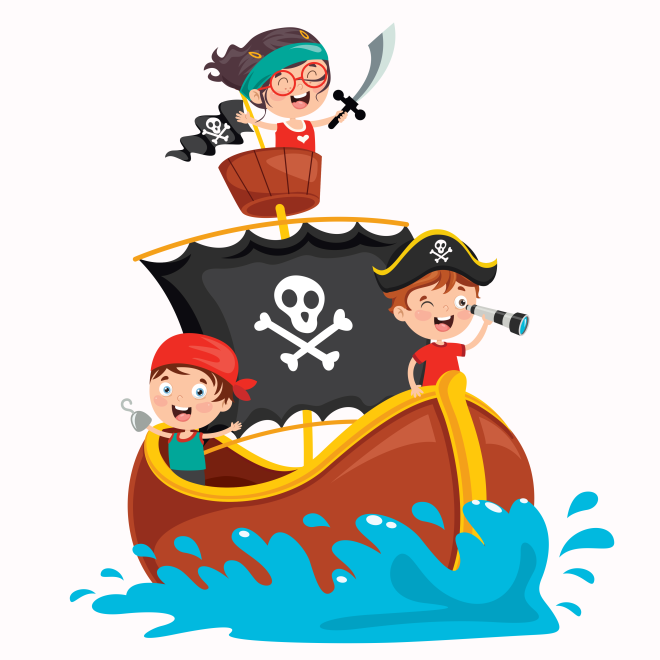 Hit the Road it’s Vacation Time!July 15-19     9a.m. – 12 NoonSummer time travels to the beach, the mountains, east, west, north and south. We’re on the move!Cost: $140Name:___________________________Address:__________________________ _________________________________Phone: ___________________________Parent: ___________________________Allergies:___________________________Pick up: ____________________________Emergency phone: ___________________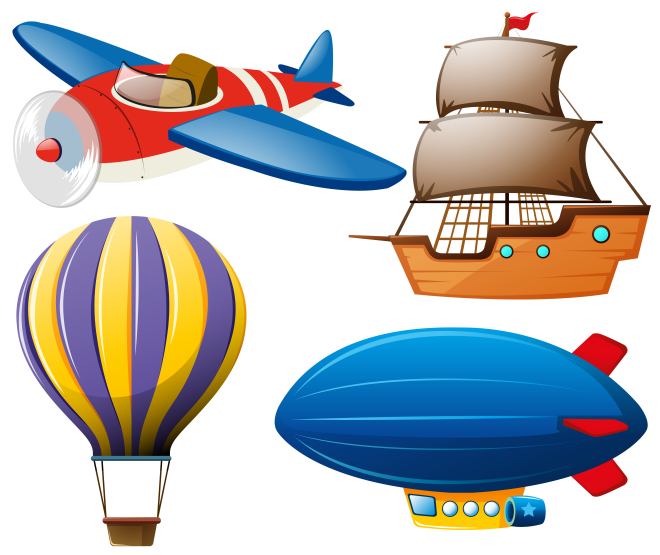 